ATENCION A LA CIUDADANIA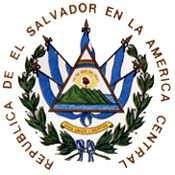 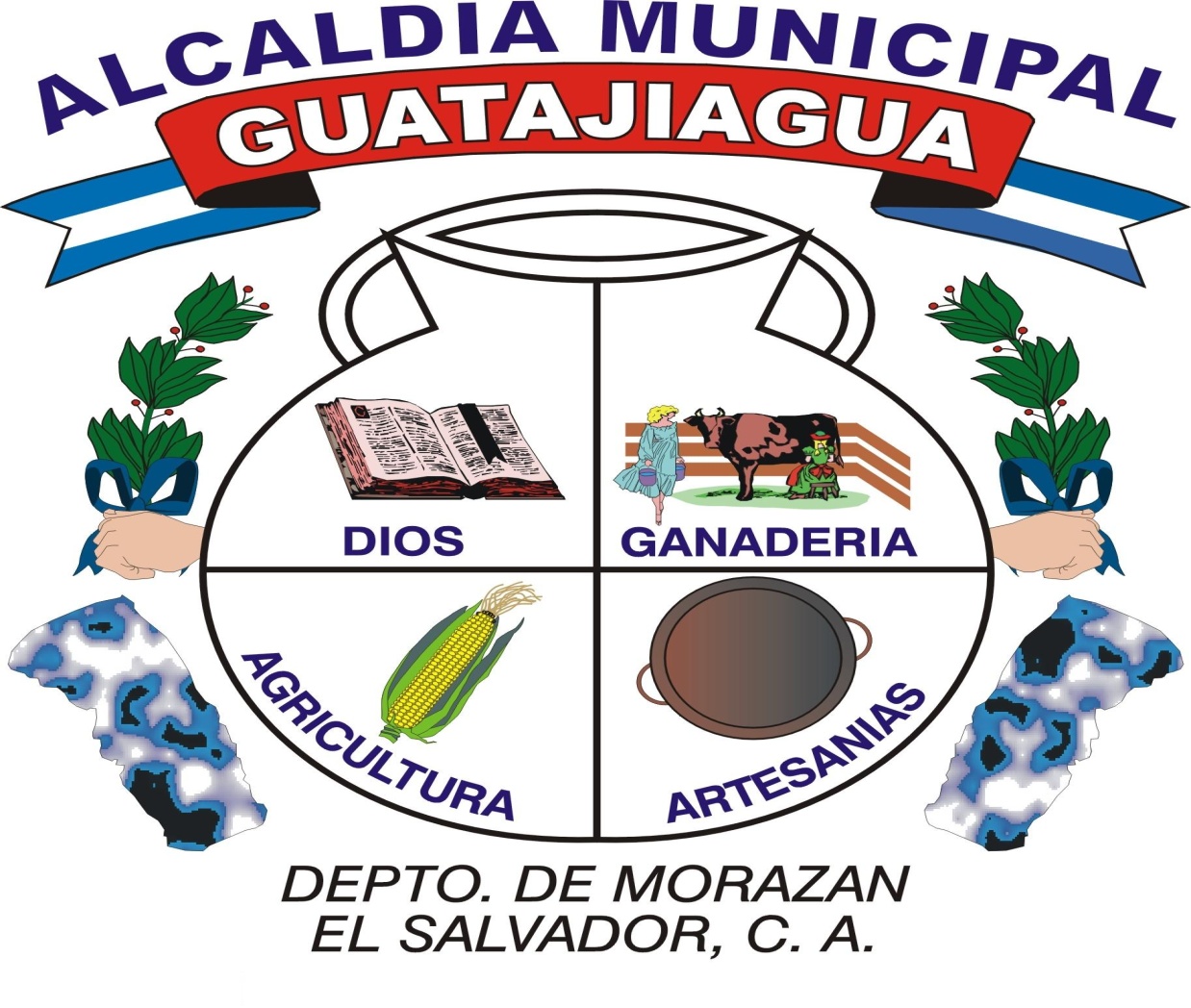 ALCALDIA MUNCIPAL DE GUATAJIAGUADEPARTAMENTO DE MORAZANUNIDAD DE MEDIO AMBIENTESeñores Consejo Municipal.Presente.Yo, _______________________________________________________________________________________________________,Mayor de edad con DUI No. ________________________________extendido en_____________________________Y en fecha________________________________________ con residencia en___________________________________________________________________________________________________________________________________________________________________________________________________________________________________________________________Y en calidad de ___________________________________________________, a usted respetuosamente solicitoSe realice inspección ambiental por el caso que detallo:_____________________________________________________________________________________________________________________________________________________________________________________________________________________________________________________________________________________________________________________________________________________________________________________________________________________________________________________________________________________________________________________________________________________________________________________________________________________________________________________________________________________________________________________________________________________________________________________________________________________________________________________________________________________________________________________________________________________________________________________________________________________________________________________________________________________________________________________________________________________________________________________________________________________________________________________________________________________________________________________________________________________________________________________________________________________________________________________________________________________________________________________________________________________________________________________________________________________Lugar señalado para oír notificación/teléfono:___________________________________________________________________________________________________________________________________________________________________Hora:_______________________________Fecha:______________________________Firma del Ciudadano/a:_______________________________                                                          Recibido por.                                                                                                         Firma:___________________________________ Nombre:_________________________________ANEXAR DOCUMENTOSCopio de DUI.Copia de documentación legal del inmueble (Si lo amerita).Copio de poder otorgado por un notario ( Si lo amerita ).